Naslov rada (hrvatski i engleski)1. autor ,a* 2. autor,b 3. autor,a 4. Autorb i 5. autorca Institucija/tvrtka 1. i 3. autora, država (hrvatski i engleski)b Institucija/tvrtka 2. i 4. autora, država (hrvatski i engleski)c Institucija/tvrtka 5. autora, država (hrvatski i engleski)*Autor za dopisivanje: ime i prezime, titula, e-poštaNapomena:Na prvoj stranici nalazi se samo naslov rada (poželjno ne više od 12 riječi), imena autora, adrese ustanova ili tvrtki autora te podaci autora zaduženog za dopisivanje.Za detaljnije upute kako pripremiti rad, molimo pročitajte Upute autorima i Opremu rukopisa.SažetakDruga stranica rada treba sadržavati sažetak i ključne riječi na hrvatskom i engleskom jeziku. Sažetak treba unijeti u rad prije teksta rada. U njemu je potrebno objasniti namjenu rada, a treba sadržavati važnije podatke i zaključke. Može biti opsega 500 – 520 slovnih znakova (90 – 100 riječi).Ključne riječi: autor treba navesti 5 – 7 ključnih riječi kojima se opisuju glavne točke radaAbstractThe second page must contain abstract and keywords in English and Croatian. The paper must be preceded by an abstract in which the author will briefly describe the theme treated, procedures applied, and results obtained. The abstract may vary from 500 to 520 characters in size (90–100 words).Key words: the author must formulate 5 to 7 key words that describe main points of the paper1. UvodRadi konciznosti rad bi trebalo podijeliti na sljedeća poglavlja: Sažetak i SummaryUvodEksperimentalni dioRezultati i raspravaZaključakPopis kratica i simbolaLiteraturaTekst rada treba pisati na formatu stranice A4 s marginama od 25 mm u fontu 12 pt Times New Roman s razmakom između redova 1,5. Tekst je potrebno pisati u jednom stupcu s obostranim poravnanjem teksta. Ovako pripremljen tekst olakšat će postupak recenzije i lektoriranja. Nakon naslova rada, te hrv. i eng. sažetka, rad započeti s Uvodom. U Uvodu je potrebno opisati problem ili temu koja se obrađuje u radu. Naslovi poglavlja trebaju imati lijevo poravnanje i pisati ih u 12 pt Times New Roman bold.Rukopisi sa svim prilozima predaju se ili dostavljaju Uredništvu časopisa. Članak treba biti pisan u programu Microsoft Word (.doc ili .docx), treba se predati putem mrežne stranice www.hdki.hr/kui koristeći on-line sustav priređen za podnošenje radova (Prijava rada, http://silverstripe.fkit.hr/kui/autori/prijava-rada/) ili, u slučaju da autori nemaju drugu mogućnost, poslati elektroničkom poštom na adresu: kui@hdki.hr.1.1. Druga razina naslova (12 pt Times New Roman bold italic)Naslove potpoglavlja pisati u 12 pt Times New Roman bold italic, a ostali tekst u 12 pt Times New Roman. 1.1.1. Treća razina naslova (12 pt Times New Roman italic)Ne preporuča se kreirati više od tri razine naslova u okviru pojedinog poglavlja.2. Eksperimentalni dio (Matematičke formule, tablice, slike)2.1. Matematičke formule i jednadžbeSve formule i jednadžbe trebaju biti jasno napisane u tekstu, označene brojem u zagradi na desnoj strani, npr. Objašnjenje upotrijebljenih oznaka navesti iza jednadžbe. Pozivati se na jednadžbe u tekstu pomoću okruglih zagrada, kao npr. ...iz jedn. (1) slijedi...2.2 TabliceTablice trebaju biti sastavni dio teksta, može se upotrijebiti i manji font (npr. 10 pt). Poravnavaju se na stranici lijevo. Potrebno ih je označiti brojevima te opisati tekstom (hrvatski i engleski) i to iznad, kao npr.Tablica 1 – Potpis iznad tabliceTable 1 – Title of tableRiječ “Tablica br. / Table No.” treba biti u kurzivu.2.3 Slike, fotografije, dijagramiSlike, fotografije i dijagrami također trebaju biti sastavni dio teksta, smještaju se u sredini stranice. Potrebno ih je označiti brojevima te opisati tekstom i to ispod. Likovni prilozi (dijagrami, crteži, fotografije itd.) mogu biti crno-bijeli ili u boji, u formatima JPG, TIFF ili BMP te razlučivosti 300 dpi. Vektorske grafike treba priložiti u vektorskom formatu (wmf, emf, svg) ili pretvoriti u JPG, TIFF ili BMP format te ih uklopiti u sadržaj teksta, ali i dostaviti zasebno uz rad. Fotografije, ako ih ima u tekstu, trebaju biti kvalitetno priređene. Svi likovni prilozi i tablice moraju imati naslov, biti numerirani i pozicionirani u članku te moraju imati opise i potpise na hrvatskom i engleskom. Riječ “Slika br. / Fig. No.” treba biti u kurzivu.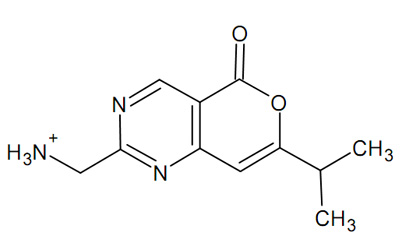 Slika 1 – Potpis ispod slikeFig. 1 – Title of figurePoželjno je da slike/fotografije/dijagrami budu širine do 86 mm (do širine jednog stupca u časopisu) ili do 177 mm (do širine dva stupca u časopisu). Veličina fonta unutar tako formatirane slike/fotografije/dijagrama treba iznositi 9 pt.3. Rezultati i rasprava (ostale važne informacije)Znanstveno-stručni radovi moraju biti izvorni i neobjavljeni te se ne smiju istodobno nuditi drugim časopisima, kongresima, konferencijama i sl. Autor je odgovoran za izneseni sadržaj te za ishođenje eventualno potrebnih suglasnosti vezanih uz objavljivanje pojedinih podataka. Autor može predložiti kategorizaciju članka i dva potencijalna recenzenta, a odluku o tome donosi Urednički odbor. Znanstveni i stručni članci podliježu ocjeni najmanje dvaju anonimnih recenzenata (blind peer review – slijepa recenzija) koje imenuje Urednički odbor. Autori kategoriziranih članaka dobivaju besplatno po jedan primjerak časopisa u kojemu je rad objavljen. Autori ostalih priloga dobivaju primjerak časopisa u kojemu je prilog tiskan. Odluku o prihvaćanju zaprimljenog rada te njegovoj kategorizaciji donijet će Urednički odbor časopisa Kemija u industriji na temelju izrađenih recenzija. Nakon prihvaćanja rada za objavu u časopisu Kemija u industriji, autor dobiva Obavijest o prihvaćanju rada za objavu, a pripremu članka za tisak provodi Uredništvo časopisa. Prije objavljivanja, autori potpisuju Izjavu o prenošenju autorskih prava na izdavača časopisa (HDKI).3.1. Opseg radaZnanstveni i stručni članci mogu biti veličine do 10–15 računalom pisanih stranica, a dulji samo uz odobrenje Uredništva časopisa. Rad je potrebno pripremiti u DOC (MS Word) i PDF (Portable Document Format) verziji.3.2. Nomenklatura i jedinice Nomenklatura i terminologija iz područja kemije i kemijskog inženjerstva treba biti u skladu s međunarodno prihvaćenim pravilima.Nomenklatura anorganskih spojeva treba biti u skladu s pravilima International Union of Pure and Applied Chemistry (IUPAC): G. J. Leigh (Ed.), Nomenclature of Inorganic Chemistry, Blackwell Science, Oxford, UK (1990) te V. Simeon (ur.), Hrvatska nomenklatura anorganske kemije, Školska knjiga, Zagreb, 1996.Nomenklatura organskih spojeva treba biti u skladu s pravilima IUPAC-a: A Guide to IUPAC Nomenclature of Organic Chemistry, Blackwell Science, Oxford, UK (1993) te u skladu s knjigom: V. Rapić (ur.), Vodič kroz IUPAC-ovu nomenklaturu organskih spojeva, Školska knjiga, Zagreb, 2002.Nomenklatura za fizikalnu kemiju treba biti u skladu s preporukama IUPAC-a: J. Mills, T. Cvitaš, K. Homann, N. Kallay. K. Kuchitsu (Eds.), Quantities and Symbols in Physical Chemistry, Blackwell Science, Oxford, UK (1993).U radu treba upotrebljavati veličine i mjerne jedinice u skladu s Međunarodnim sustavom jedinica (SI) odnosno preporukama IUPAC-a (npr. T. Cvitaš, N. Kallay, Fizičke veličine i jedinice Međunarodnog sustava, Hrvatsko kemijsko društvo, Zagreb, 1975. i ponovljena izdanja 1980., 1981. i 1985.). Za specifične nomenklature treba dodati popis upotrijebljenih oznaka i definicija na jeziku članka i na engleskom jeziku.4. ZaključakU zaključku je potrebno navesti postignute rezultate opisane u radu i istaknuti efikasnost upotrijebljene metode. Navesti eventualna ograničenja opisanog postupka, mogućnost i područje primjene dobivenih rezultata. Zaključak ne smije biti ponavljanje sadržaja prošlih odjeljaka već treba proizaći iz tumačenja rezultata i njihove usporedbe s postojećim značajnim spoznajama na tom području.ZAHVALAKratka zahvala može biti iznesena između zaključka i literature. Zahvala za financijsku potporu istraživanju te priznanja za doprinos kolegama koji nisu uključeni u autorstvo ovog rada također se iznosi u ovom poglavlju.Popis kratica i simbola/List of abbreviations and symbolsAutori uz sažetke moraju priložiti i popis kratica i simbola (na hrvatskom i engleskom jeziku) usklađen prema međunarodnim preporukama (npr. IUPAC, IUPAP, ISO).Literatura/ReferencesNaziv ovog poglavlja ne treba biti numeriran. Za navod u tekstu upotrebljavati brojeve u eksponentima bez razmaka, kao npr: 1,2. Literaturni navodi se pozicioniraju iza interpunkcijskih znakova. Imena citiranih autora navode se u kurzivu (npr. P. Kittilsen et al.1). Literaturu treba svrstati onim redoslijedom kojim se navodi u tekstu, tj. prvi navod u tekstu treba biti usklađen s prvim navodom u poglavlju Literatura. Literatura se nalazi na kraju rada i pojedini navod se formira na sljedeći način: inicijal imena i prezime autora (kurziv), naslov rada, naziv (kratica) časopisa ili knjige, volumen izdanja (bold), broj izdanja (u zagradi), godina izdanja (u zagradi), broj stranica (od–do) i DOI broj (ako postoji). Primjer oblikovanja navoda literature dan je u sljedećim primjerima: Primjer citiranja časopisa:P. Kittilsen, H. F. Svendsen, Three-level mass-transfer model for the heterogeneous polymerization of olefins, J. Appl. Polym. Sci. 91 (2004) 2158–2167, doi: https://doi.org/10.1002/app.13338. Primjer citiranja patenata:J. Ehrenfreund (Ciba Geigy A.-G.), Eur. Pat. Appl. 22748, 21 Jan 1981; C. A. 95 (1981) 7078b.Primjer citiranja knjige:W. Mehl, J. M. Hale, Insulator Reactions, u P. Delahay and C. W. Tobias (ur.), Advances in Electrochemistry and Electrochemical Engineering. Vol. 6, Interscience Publ., New York, 1967, str. 399–458.Primjer citiranja internetskog izvora:URL: http://www.oreillynet.com/pub/a/oreilly/tim/news/2005/09/30/what-is-web-20.html?page=1 (29. 2. 2009.)(1)KomponenteComponentsB20B10ugljikovodici CH, %hydrocarbons CH, %−11,09−56,3krute čestice, %solid particles, %−18,0−55,4CO, %−13−43CO2, %−16−78